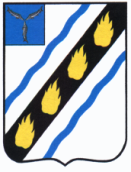 АДМИНИСТРАЦИЯСОВЕТСКОГО МУНИЦИПАЛЬНОГО РАЙОНА САРАТОВСКОЙ ОБЛАСТИ ПОСТАНОВЛЕНИЕот17.08.2022  № 435р.п.СтепноеО внесении изменений в постановление администрации Советского муниципального района от 29.09.2021 № 556 В соответствии с частью 3 статьи 21 Федерального закона от 31.07.2020 № 248-ФЗ «О государственном контроле (надзоре) и муниципальном контроле в Российской Федерации», руководствуясь Уставом Советского муниципального района Саратовской области, администрация Советского муниципального района ПОСТАНОВЛЯЕТ:Внести изменения в постановление администрацииСоветского муниципального района от 29.09.2021 № 556 «Об утверждении форм документов, используемых при осуществлении муниципального контроля в сфере благоустройства на территории Степновского муниципального образования», дополнив пункт 1. подпунктами 1.11., 1.12., 1.13.в следующей редакции:«1.11. Типовую формупредостережения о недопустимости нарушения обязательных требований, требований, установленных муниципальными правовыми актами при осуществлении муниципального контроля в сфере благоустройства(приложение № 11);1.12. Типовую форму возражения на предостережение о недопустимости нарушения обязательных требований, требований, установленных муниципальными правовыми актами при осуществлении муниципального контроля в сфере благоустройства (приложение № 12);1.13. Типовую форму уведомления об исполнении предостережения о недопустимости нарушения обязательных требований, требований, установленных муниципальными правовыми актами при осуществлении муниципального контроля в сфере благоустройства (приложение № 13).».2. Утвердить типовую формупредостережения о недопустимости нарушения обязательных требований, установленных муниципальными правовыми актами при осуществлении муниципального контроля в сфере благоустройствасогласно приложению № 1.3. Утвердитьтиповую форму возражения на предостережение о недопустимости нарушения обязательных требований, требований, установленных муниципальными правовыми актами при осуществлении муниципального контроля в сфере благоустройства согласно приложению № 2.4. Утвердить типовую форму уведомления об исполнении предостережения о недопустимости нарушения обязательных требований, требований, установленных муниципальными правовыми актами при осуществлении муниципального контроля в сфере благоустройства согласно приложению № 3.5. Сектору информационных технологий и программного обеспечения администрации Советского муниципального района разместить настоящее постановление на официальном сайте администрации Советского муниципального района в информационно-коммуникационной сети «Интернет» в подразделе «Контроль в сфере благоустройство» раздела «Муниципальный контроль».6. Настоящее постановление вступает в силу момента подписания.Глава Советскогомуниципального  района                                                                   С.В. ПименовАверченко Э.О.5-00-37_______________________________________________________________________________________(наименование органа муниципального контроля)Предостережение о недопустимости нарушения обязательных требований, требований, установленных муниципальными правовыми актами при осуществлении муниципального контроля в сфере благоустройстваот   «_____» ___________ 20___г.                                                               № _______________________________________________________________________________________________________________________________________________(наименование юридического лица, фамилия, имя, отчество (при наличии) индивидуального предпринимателя)В соответствии с______________________________________________________________________________________________________________________(указываются нормативные правовые акты, муниципальные правовые акты с указанием их структурных единиц, содержащие обязательные требования в сфере благоустройства)________________________________________________________________________________________________________________________________________________________________(указываются обязательные требования, установленные правовыми актами)________________________________________________________________________________________________________________________________________________________________________________________________________________________________________________________________________________________________________________________________(перечень действий (бездействий), которые могут привести к нарушению обязательных требований, требований, установленных муниципальными правовыми актами в сфере благоустройства)Предлагаем принять меры  по обеспечению соблюдения обязательных требований и требований, установленных муниципальными правовыми актами: __________________________________________________________________________________________________________________________________________________________________________________________________________(перечисляются меры, необходимые для обеспечения соблюдения обязательных требований, требований, установленных муниципальными правовыми актами)Предлагаем в течение 60 дней со дня направления в Ваш адрес настоящего предостережения направить в администрацию Советского муниципального района уведомление об исполнении предостережения, заполненное по прилагаемой форме, в бумажном виде почтовым отправлением по адресу: 413210, Саратовская область, Советский район, р.п. Степное, ул. 50 лет Победы, д. 3, либо в виде электронного документа, подписанного усиленной квалифицированной электронной подписью по адресу электронной почты: sovorgotdel@mail.ru, либо лично.В случае несогласия с данным предостережением просим направить в администрацию Советского муниципального районавозражение на предостережение, заполненное по прилагаемой форме в бумажном виде почтовым отправлением по адресу: 413210, Саратовская область, Советский район, р.п. Степное, ул. 50 лет Победы, д. 3, либо в виде электронного документа, подписанного усиленной квалифицированной электронной подписью по адресу электронной почты: sovorgotdel@mail.ru, либо лично.».Верно:Руководитель аппарата                                           И.Е. ГригорьеваПриложение № 2 к постановлению администрации Советского муниципального района от 17.08.2022  № 435«Приложение № 12 к постановлению администрации Советского муниципального района от 29.09.2021 № 556(Типовая форма возражения на предостережение о недопустимости нарушения обязательных требований, требований, установленных муниципальными правовыми актами при осуществлении муниципального контроля в сфере благоустройства)Форма возражения на предостережение о недопустимости нарушения обязательных требований, требований, установленных муниципальными правовыми актами при осуществлении муниципального контроля в сфере благоустройства____________________________________________________________________(наименование органа муниципального контроля)Возражение на предостережение о недопустимости нарушения обязательных требований, требований, установленных муниципальными правовыми актами при осуществлении муниципального контроля в сфере благоустройства________________________________________________________________________________________________________________________________________(наименование юридического лица, фамилия, имя, отчество (при наличии) индивидуального предпринимателя, ИНН юридического лица, индивидуального предпринимателя)В наш адрес администрацией Советского муниципального района было направлено предостережение о недопустимости нарушения обязательных требований, требований, установленных муниципальными правовыми актами при осуществлении муниципального контроля в сфере благоустройства   от «____» _________ 20_____г. № _____.Считаем, что _____________________________________________________________________________________________________________________(обосновать причину действий, бездействия, которые приводят или могут привести к нарушению обязательных требований, требований, установленных муниципальными правовыми актами)«____» __________ 20___г.                                              	  _________________ ».										 (подпись)Верно:Руководитель аппарата                                           И.Е. ГригорьеваПриложение № 3 к постановлению администрации Советского муниципального района от 17.08.2022 № 435«Приложение № 13к постановлению администрации Советского муниципального района от 29.09.2021 № 556(Типовая форма уведомленияоб исполнении предостережения о недопустимости нарушения обязательных требований, требований, установленных муниципальными правовыми актами при осуществлении муниципального контроля в сфере благоустройства)Форма уведомления об исполнении предостережения о недопустимости нарушения обязательных требований, требований, установленных муниципальными правовыми актами при осуществлении муниципального контроля в сфере благоустройства__________________________________________________________________(наименование органа муниципального контроля)Уведомлениеоб исполнении предостережения о недопустимости нарушения обязательных требований, установленных муниципальными правовыми актами при осуществлении муниципального контроля в сфере благоустройства__________________________________________________________________________________________________________________________________(наименование юридического лица, фамилия, имя, отчество (при наличии) индивидуального предпринимателя, ИНН юридического лица, индивидуального предпринимателя)В наш адрес администрацией Советского муниципального района было направлено предостережение о недопустимости нарушения обязательных требований, требований, установленных муниципальными правовыми актами при осуществлении муниципального контроля в сфере благоустройстваот «____» _________ № _____.Уведомляем, что ________________________________________________________________________________________________________________(указываются сведения о принятых по результатам рассмотрения предостережения мерах по обеспечению соблюдения обязательных требований, требований, установленных муниципальными правовыми актами)«____» __________ 20___г.                                                  _________________».								(подпись)Верно:Руководитель аппарата                                           И.Е. ГригорьеваПриложение № 1 к постановлению администрации Советского муниципального района от 17.08.2022 № 435«УТВЕРЖДАЮ»Глава Советскогомуниципального района ____________________/С.В. Пименов /«___»____________2022 г.«Приложение № 11 к постановлению администрации Советского муниципального района от 29.09.2021 № 556(Типовая форма  предостережения о недопустимости нарушения обязательных требований, требований, установленных муниципальными правовыми актами при осуществлении муниципального контроля в сфере благоустройства)